Connally Independent School District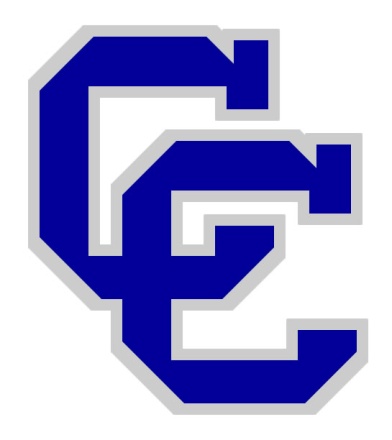 Connally Primary Improvement Plan2018-2019The mission of the Connally Independent School District is to ensure the highest quality instruction for all students using methods which will show positive gains in academic performance to the maximum of each student’s abilities.  By involving the total school community, Connally Independent School District will equip students with the lifelong skills of effective communication, problem solving, technological literacy, job responsibility, and team work necessary for productive citizenship and leadership in our global society.Connally ISD Board of TrusteesSteven Carter, PresidentVice-President, Greg Davis                                                                                                       Brenda Price, SecretaryKathy CokerDanny RainesJason HancockDana McCoyWesley Holt, SuperintendentCampus Site-Based Decision Making CommitteeGoal 1:  Academic achievement as assessed by student performance in all indexes of TAPR accountability will meet or exceed performance targets for all student groups.Improve an explicit vocabulary routine for use in all core content areas.Improve literacy –reading/writing across content areasUtilize AVID strategies in all areas to increase student engagement.Implement an effective model for in class support for students with disabilities, including expectations for planning, role and responsibilities ,PD on instruction, and training regarding needs associated with specific learning disabilitiesGoal 2:Connally ISD will collaborate and communicate with the community to promote and provide a safe and stimulating school environment that fosters technological advancement and a college/career readiness culture for all students.Increase and improve community and parent involvement to improve public image.  Utilize Restorative and AVID approaches to build positive relationships with students to improve student behavior, classroom discipline, and student morale. Goal 3:Connally ISD will provide and retain highly qualified faculty and staff through active recruitment, competitive benefits and compensation, and targeted efforts to increase staff morale.Continue to evaluate competitiveness and continuation of athletic, academic, and shortage area stipends using TASB and data from neighboring districts.Continue to review, access, and evaluate all teacher assignments to ensure NCLB-HQ and SBEC requirements.            Increase staff morale by fostering a culture of pride and belonging.Quantitative Data AnalysisAttendance and disciplinary data are entered in the table below.  District attendance was 95.1%.Data Analysis:Comprehensive Needs Assessment SummaryThe Texas Education Agency released STAAR scores, index scores, and system safeguards later this year.  Traditional district view comparisons are unavailable until mid to late September. However, grade and subject are being used to determine areas of need. Based on STAAR data, Writing continues to be an area of Language Learners fell below the 60% mark in many areas as well. 3rd Grade STAAR Reading Spring 2018: TEKS Cluster AnalysisFiction 72%Poetry 62%Area of Concern:Expository 59%3rd Grade STAAR Math Spring 2018: TEKS Cluster Analysis3.2 Representing and Comparing Whole Numbers 66% 		3.4/3.5 Addition and Subtraction of Whole numbers 61%3.4/3.5 Multiplication and Division of Whole Numbers 64% 	3.3 Fractions 68%3.7 Measurement 66% 3.8 Data Analysis 64%3.9 Personal Financial Literacy 88%Area of Concern:3.6 Geometry 43%Title I, Part A School-wide Components: Comprehensive Needs Assessment--A comprehensive needs assessment of the entire school including taking into account the needs of migratory children that is based on information which includes the achievement of children in relation to the State academic content standards and the State student academic achievement standards.Reform Strategies--School-wide reform strategies that  provide opportunities for all children to meet the State’s proficient and advanced levels of student academic achievement,  use effective methods and instructional strategies that are based on scientifically based research, and  that include strategies to address the needs of all children in the school, but particularly the needs of low-achieving children and those at risk of not meeting the State student academic achievement standards who are members of the target population of any program that is included in the school-wide program. Instruction by highly qualified teachersHigh-Quality Professional Development--High-quality and on-going professional development for teachers, principals, and paraprofessionals and, if appropriate, pupil services personnel, parents, and other staff to enable all children in the school to meet the State’s students’ academic standards. Strategies to attract high-quality teachers to high-need schoolsStrategies to increase parental involvementTransition--Plans for assisting preschool children in the transition from early childhood programs, such as Head Start, Even Start, Early Reading First, or a State-run preschool program, to local elementary school programs.Teacher Decision Making Regarding Assessments--Measures to include teachers in the decisions regarding the use of academic assessments in order to provide information on, and to improve, the achievement of individual students and the overall educational program. Effective and Timely Assistance to Students--Activities to ensure that students who experience difficulty mastering the proficient or advanced levels of academic achievement standards shall be provided with effective, timely additional assistance which shall include measures to ensure that student difficulties are identified on a timely basis and to provide sufficient information on which to base effective assistance. Coordination and Integration--Coordination and integration of Federal, State, and local services and programs, including programs supported under this Act, violence prevention programs, nutrition programs, housing programs, Head Start, adult education, vocational and technical education, and job training.Critical Success Factors for School Improvement:Improve Academic Performance Increase the Use of Quality Data to Drive Instruction Increase Leadership Effectiveness Increase Family and Community Engagement Increased Learning Time Improve School Climate Increase Teacher Quality Primary Teacher RepresentativesPrimary Teacher RepresentativesPrimary Teacher RepresentativesParent RepresentativesParent RepresentativesParent RepresentativesNicoleBrandonCPSTammy CarterChrysoulaWassonCPSParaprofessional RepresentativeParaprofessional RepresentativeParaprofessional RepresentativeCommunity RepresentativesCommunity RepresentativesCommunity RepresentativesChristyDayCPSAt-Large Non-Teaching Campus Based Professional RepresentativesAt-Large Non-Teaching Campus Based Professional RepresentativesAt-Large Non-Teaching Campus Based Professional RepresentativesBusiness RepresentativesBusiness RepresentativesBusiness RepresentativesMarloMooreCPSAnthony FitzPrimary LeadershipPrimary LeadershipPrimary LeadershipPrimary LeadershipPrimary LeadershipPrimary LeadershipPrimary LeadershipMarloMoorePrincipalMistyGerikAssistant PrincipalKelli SimsCounselorLeAnnSchneiderInstructional Spec.Jennifer Keen2nd grade TeacherConnie TynesSpecial EducationKentStevensGT TeacherNicoleBrandon1st Grade Teacher/ESLJanie   Beheler3rd Grade TeacherCarlaThomasInterventionistAllie Bonner3rd Grade TeacherCourtneyElizabethJonesFullerSpecial Education1st Grade TeacherKellyGipsonGT TeacherReadingReadingReadingMathMathMath3rd3rd3rd3rd3rd3rdApproachesMeetsMastersApproachesMeetsMastersAll733418764116Eco713016733916AA66241272339Hisp753014794922LEP682812764828Sped42887588CampusAvg. AttendanceTotal Discipline ReferralsPEIMS Reported Out of Class PlacementsAverage EnrollmentOut of Class Placements divided by Average EnrollmentConnally Primary95.4132205460.1Goal 1: Academic achievement as assessed by student performance in all indexes of TAPR accountability will meet or exceed performance targets for all student groups.Goal 1: Academic achievement as assessed by student performance in all indexes of TAPR accountability will meet or exceed performance targets for all student groups.Goal 1: Academic achievement as assessed by student performance in all indexes of TAPR accountability will meet or exceed performance targets for all student groups.Goal 1: Academic achievement as assessed by student performance in all indexes of TAPR accountability will meet or exceed performance targets for all student groups.Goal 1: Academic achievement as assessed by student performance in all indexes of TAPR accountability will meet or exceed performance targets for all student groups.Goal 1: Academic achievement as assessed by student performance in all indexes of TAPR accountability will meet or exceed performance targets for all student groups.Goal 1: Academic achievement as assessed by student performance in all indexes of TAPR accountability will meet or exceed performance targets for all student groups.Goal 1: Academic achievement as assessed by student performance in all indexes of TAPR accountability will meet or exceed performance targets for all student groups.Goal 1: Academic achievement as assessed by student performance in all indexes of TAPR accountability will meet or exceed performance targets for all student groups.Goal 1: Academic achievement as assessed by student performance in all indexes of TAPR accountability will meet or exceed performance targets for all student groups.Goal 1: Academic achievement as assessed by student performance in all indexes of TAPR accountability will meet or exceed performance targets for all student groups.Goal 1: Academic achievement as assessed by student performance in all indexes of TAPR accountability will meet or exceed performance targets for all student groups.Annual Performance Goal 1: Increase STAAR performance target for All Students as follows:Reading STAAR scores in grade 3 will increase. As measure in meets blank  by 3% at the standard progression.Math: STAAR scores will increase. by 3%.Strategy:Refine the implementation of Professional Learning Communities to build collaborative cultures, empower teachers, and differentiate instruction to meet the needs of all students.Continue to more effectively utilize AVID Strategies in all areas to increase student access to rigorous curriculum, thereby increasing student engagement and student achievement by implementing and evaluating AVID Site Team Plans at individual campuses.Annual Performance Goal 1: Increase STAAR performance target for All Students as follows:Reading STAAR scores in grade 3 will increase. As measure in meets blank  by 3% at the standard progression.Math: STAAR scores will increase. by 3%.Strategy:Refine the implementation of Professional Learning Communities to build collaborative cultures, empower teachers, and differentiate instruction to meet the needs of all students.Continue to more effectively utilize AVID Strategies in all areas to increase student access to rigorous curriculum, thereby increasing student engagement and student achievement by implementing and evaluating AVID Site Team Plans at individual campuses.Annual Performance Goal 1: Increase STAAR performance target for All Students as follows:Reading STAAR scores in grade 3 will increase. As measure in meets blank  by 3% at the standard progression.Math: STAAR scores will increase. by 3%.Strategy:Refine the implementation of Professional Learning Communities to build collaborative cultures, empower teachers, and differentiate instruction to meet the needs of all students.Continue to more effectively utilize AVID Strategies in all areas to increase student access to rigorous curriculum, thereby increasing student engagement and student achievement by implementing and evaluating AVID Site Team Plans at individual campuses.Annual Performance Goal 1: Increase STAAR performance target for All Students as follows:Reading STAAR scores in grade 3 will increase. As measure in meets blank  by 3% at the standard progression.Math: STAAR scores will increase. by 3%.Strategy:Refine the implementation of Professional Learning Communities to build collaborative cultures, empower teachers, and differentiate instruction to meet the needs of all students.Continue to more effectively utilize AVID Strategies in all areas to increase student access to rigorous curriculum, thereby increasing student engagement and student achievement by implementing and evaluating AVID Site Team Plans at individual campuses.Annual Performance Goal 1: Increase STAAR performance target for All Students as follows:Reading STAAR scores in grade 3 will increase. As measure in meets blank  by 3% at the standard progression.Math: STAAR scores will increase. by 3%.Strategy:Refine the implementation of Professional Learning Communities to build collaborative cultures, empower teachers, and differentiate instruction to meet the needs of all students.Continue to more effectively utilize AVID Strategies in all areas to increase student access to rigorous curriculum, thereby increasing student engagement and student achievement by implementing and evaluating AVID Site Team Plans at individual campuses.Annual Performance Goal 1: Increase STAAR performance target for All Students as follows:Reading STAAR scores in grade 3 will increase. As measure in meets blank  by 3% at the standard progression.Math: STAAR scores will increase. by 3%.Strategy:Refine the implementation of Professional Learning Communities to build collaborative cultures, empower teachers, and differentiate instruction to meet the needs of all students.Continue to more effectively utilize AVID Strategies in all areas to increase student access to rigorous curriculum, thereby increasing student engagement and student achievement by implementing and evaluating AVID Site Team Plans at individual campuses.Annual Performance Goal 1: Increase STAAR performance target for All Students as follows:Reading STAAR scores in grade 3 will increase. As measure in meets blank  by 3% at the standard progression.Math: STAAR scores will increase. by 3%.Strategy:Refine the implementation of Professional Learning Communities to build collaborative cultures, empower teachers, and differentiate instruction to meet the needs of all students.Continue to more effectively utilize AVID Strategies in all areas to increase student access to rigorous curriculum, thereby increasing student engagement and student achievement by implementing and evaluating AVID Site Team Plans at individual campuses.Annual Performance Goal 1: Increase STAAR performance target for All Students as follows:Reading STAAR scores in grade 3 will increase. As measure in meets blank  by 3% at the standard progression.Math: STAAR scores will increase. by 3%.Strategy:Refine the implementation of Professional Learning Communities to build collaborative cultures, empower teachers, and differentiate instruction to meet the needs of all students.Continue to more effectively utilize AVID Strategies in all areas to increase student access to rigorous curriculum, thereby increasing student engagement and student achievement by implementing and evaluating AVID Site Team Plans at individual campuses.Annual Performance Goal 1: Increase STAAR performance target for All Students as follows:Reading STAAR scores in grade 3 will increase. As measure in meets blank  by 3% at the standard progression.Math: STAAR scores will increase. by 3%.Strategy:Refine the implementation of Professional Learning Communities to build collaborative cultures, empower teachers, and differentiate instruction to meet the needs of all students.Continue to more effectively utilize AVID Strategies in all areas to increase student access to rigorous curriculum, thereby increasing student engagement and student achievement by implementing and evaluating AVID Site Team Plans at individual campuses.Annual Performance Goal 1: Increase STAAR performance target for All Students as follows:Reading STAAR scores in grade 3 will increase. As measure in meets blank  by 3% at the standard progression.Math: STAAR scores will increase. by 3%.Strategy:Refine the implementation of Professional Learning Communities to build collaborative cultures, empower teachers, and differentiate instruction to meet the needs of all students.Continue to more effectively utilize AVID Strategies in all areas to increase student access to rigorous curriculum, thereby increasing student engagement and student achievement by implementing and evaluating AVID Site Team Plans at individual campuses.Annual Performance Goal 1: Increase STAAR performance target for All Students as follows:Reading STAAR scores in grade 3 will increase. As measure in meets blank  by 3% at the standard progression.Math: STAAR scores will increase. by 3%.Strategy:Refine the implementation of Professional Learning Communities to build collaborative cultures, empower teachers, and differentiate instruction to meet the needs of all students.Continue to more effectively utilize AVID Strategies in all areas to increase student access to rigorous curriculum, thereby increasing student engagement and student achievement by implementing and evaluating AVID Site Team Plans at individual campuses.Annual Performance Goal 1: Increase STAAR performance target for All Students as follows:Reading STAAR scores in grade 3 will increase. As measure in meets blank  by 3% at the standard progression.Math: STAAR scores will increase. by 3%.Strategy:Refine the implementation of Professional Learning Communities to build collaborative cultures, empower teachers, and differentiate instruction to meet the needs of all students.Continue to more effectively utilize AVID Strategies in all areas to increase student access to rigorous curriculum, thereby increasing student engagement and student achievement by implementing and evaluating AVID Site Team Plans at individual campuses.Summative evaluation: End of Year student performance on universal screeners and STAAR assessmentSummative evaluation: End of Year student performance on universal screeners and STAAR assessmentSummative evaluation: End of Year student performance on universal screeners and STAAR assessmentSummative evaluation: End of Year student performance on universal screeners and STAAR assessmentSummative evaluation: End of Year student performance on universal screeners and STAAR assessmentSummative evaluation: End of Year student performance on universal screeners and STAAR assessmentSummative evaluation: End of Year student performance on universal screeners and STAAR assessmentSummative evaluation: End of Year student performance on universal screeners and STAAR assessmentSummative evaluation: End of Year student performance on universal screeners and STAAR assessmentSummative evaluation: End of Year student performance on universal screeners and STAAR assessmentSummative evaluation: End of Year student performance on universal screeners and STAAR assessmentSummative evaluation: End of Year student performance on universal screeners and STAAR assessmentProblem statement:  Student performance at the Meets and Masters Grade Levels have been lower. State Average for Meets-46% CPS-42%State Average for Masters-23% CPS-16% Problem statement:  Student performance at the Meets and Masters Grade Levels have been lower. State Average for Meets-46% CPS-42%State Average for Masters-23% CPS-16% Problem statement:  Student performance at the Meets and Masters Grade Levels have been lower. State Average for Meets-46% CPS-42%State Average for Masters-23% CPS-16% Problem statement:  Student performance at the Meets and Masters Grade Levels have been lower. State Average for Meets-46% CPS-42%State Average for Masters-23% CPS-16% Possible causes/factors:Explicit Academic Vocabulary InstructionLevel of Rigor during interventionCritical Reading strategies incorporated in core subject areas.Possible causes/factors:Explicit Academic Vocabulary InstructionLevel of Rigor during interventionCritical Reading strategies incorporated in core subject areas.Possible causes/factors:Explicit Academic Vocabulary InstructionLevel of Rigor during interventionCritical Reading strategies incorporated in core subject areas.Possible causes/factors:Explicit Academic Vocabulary InstructionLevel of Rigor during interventionCritical Reading strategies incorporated in core subject areas.Possible causes/factors:Explicit Academic Vocabulary InstructionLevel of Rigor during interventionCritical Reading strategies incorporated in core subject areas.Possible causes/factors:Explicit Academic Vocabulary InstructionLevel of Rigor during interventionCritical Reading strategies incorporated in core subject areas.Possible causes/factors:Explicit Academic Vocabulary InstructionLevel of Rigor during interventionCritical Reading strategies incorporated in core subject areas.Possible causes/factors:Explicit Academic Vocabulary InstructionLevel of Rigor during interventionCritical Reading strategies incorporated in core subject areas.Critical Success Factor:  Improve Academic Performance, Use of Quality Data to Drive Instruction, and Teacher QualityCritical Success Factor:  Improve Academic Performance, Use of Quality Data to Drive Instruction, and Teacher QualityCritical Success Factor:  Improve Academic Performance, Use of Quality Data to Drive Instruction, and Teacher QualityCritical Success Factor:  Improve Academic Performance, Use of Quality Data to Drive Instruction, and Teacher QualityCritical Success Factor:  Improve Academic Performance, Use of Quality Data to Drive Instruction, and Teacher QualityCritical Success Factor:  Improve Academic Performance, Use of Quality Data to Drive Instruction, and Teacher QualityCritical Success Factor:  Improve Academic Performance, Use of Quality Data to Drive Instruction, and Teacher QualityCritical Success Factor:  Improve Academic Performance, Use of Quality Data to Drive Instruction, and Teacher QualityCritical Success Factor:  Improve Academic Performance, Use of Quality Data to Drive Instruction, and Teacher QualityCritical Success Factor:  Improve Academic Performance, Use of Quality Data to Drive Instruction, and Teacher QualityCritical Success Factor:  Improve Academic Performance, Use of Quality Data to Drive Instruction, and Teacher QualityCritical Success Factor:  Improve Academic Performance, Use of Quality Data to Drive Instruction, and Teacher QualitySchool-wide ComponentFunds and SourceActions for implementation (Numbered action steps to be taken: How will you accomplish the goal/objective?)What specific steps do we need to take to accomplish our goal?Discernible connection to goal/objectiveAction verbAdequate number of steps to comprehend how the goal will be achievedPerson AccountableNames of person(s) accountable listed for each task to complete the strategy. Distribute tasks to multiple staff membersPerson AccountableNames of person(s) accountable listed for each task to complete the strategy. Distribute tasks to multiple staff membersTimeline (due dates)Specific dates for the completion of each task/strategyEvidence that Demonstrates SuccessFormative ChecksFormative ChecksFormative ChecksFormative ChecksSchool-wide ComponentFunds and SourceActions for implementation (Numbered action steps to be taken: How will you accomplish the goal/objective?)What specific steps do we need to take to accomplish our goal?Discernible connection to goal/objectiveAction verbAdequate number of steps to comprehend how the goal will be achievedPerson AccountableNames of person(s) accountable listed for each task to complete the strategy. Distribute tasks to multiple staff membersPerson AccountableNames of person(s) accountable listed for each task to complete the strategy. Distribute tasks to multiple staff membersTimeline (due dates)Specific dates for the completion of each task/strategyEvidence that Demonstrates SuccessNovJanMarJun1, 2, 3$3,000LocalImplement and monitor best practices along with ideal classroom applications through the use of content and grade level specific teacher guides entitled Building Foundations: Classrooms the Connally Way which have resources embedded and linked for ease of teacher use. Emphasis will be vocabulary instruction with AVID strategies, vocabulary instruction, and reading /writing in all content areas.MooreTeachers and staffMooreTeachers and staffOngoing: August-June T-Tess Domain PlanningCopy of guidesAgendaSign in sheetsWalk throughAVID Certification Self StudyT-Tess Teacher EvaluationsParaprofessional Evaluations1, 2, 3$1500.00IMATeachers will continue to vet and validate assessments and use Lead4ward as a curriculum planning resourceMoore,  Teachers and staff Moore,  Teachers and staff Ongoing: August-June T-Tess Domain PlanningCopy of YAG/IFDs, Pacing Guides5% increase in STAAR scores3week/6weeks CBA Target 70% Meets90 MastersWalk-throughsLesson planPLC agendaI-Station Reading/Math resources1, 2, 3, 4,10District$26,000AVID Elementary Foundations: Areas of focus: Organization/Binder management;  Note taking; Writing to Learn; Reading to Learn; WICOR; Art of Inquiry; Critical Reading; Notetaking 2 column/3 column. Administrators and campus leaders  will monitor and support implementation of strategiesMooreCampus Leadership Team Teachers Support StaffMooreCampus Leadership Team Teachers Support StaffOngoing: August-JuneT-Tess Domain Planning, Instruction, Learning EnvironmentLesson Plan WICOR documentationLesson Plan AVID StrategiesWeekly planning sessionsWeekly binder checksVertical AlignmentAVID Elementary Foundations/Self Certification Study Student work samples1, 2,3,4LocalImplementation of Reading Counts ProgramMoore Cantrell Classroom room teachersMoore Cantrell Classroom room teachers1x per monthSept. 1Monthly incentive Class winner, Individual winners Overall top 2 winner of each grade level.Monthly point reportTeacher posting of student points in hallway.1.2.3.4LocalI-Station Class and student goal setting. Student recognitionMoore, Day  TeachersMoore, Day  Teachers1x per monthClass recognition for most growth per reporting period1, 2, 3, 8N/AWalk through focusing on explicit instruction. Lesson design incorporates cross curricular reading in core areas beyond the textbook.   Use of AVID/Lead4ward Instructional Playlist Strategies in all areas to increase student engagement. MooreTeachersSupport StaffMooreTeachersSupport StaffOngoing:August-JuneT-Tess Domain InstructionWicorized lesson planAVID: Foundations Implementation ResourceLead4ward Instructional Playlist1,2,3,8N/AContinue the Lead4Ward Vetting and Validation Process for all common assessment items to increase test reliability and validity.  MooreTeachersMooreTeachersOngoing: August-JuneT-Tess Domains Planning/Instruction5% increase of STAAR scores1,2,3N/AContinue to implement Response to Intervention process and monitor identified intervention programs. Provide professional development and support to district and campus administrators and teachers.Moore,TeachersSupport StaffMoore,TeachersSupport StaffOngoing: August-JuneT-Tess Domain Instruction/2.4Differentiation SDI (Specially Designed Instruction)BOY PDScheduled  6wk RTI meetings1,2,3,9N/AMonitor student attendance and PEIMS reporting compliance procedures to ensure adequate time for MooreTeachersSupport StaffMooreTeachersSupport StaffOngoing: August-JuneT-Tess Domain Professional PracticesDaily reporting required at 10:00 a.m.1,2,4,7,8,9$1870Provide Gifted and Talented program services to students identified as GT/Advanced Learning opportunities for students who are accelerating grade level TEKS.MooreTeachersSupport StaffMooreTeachersSupport StaffOngoing: August-JuneT-Tess Domain: Instruction90% Target goal on CBACalendar for scheduled community service events and projects.Calendar of projectsMonthly newsletter for parents1,2,4,7,8,9, 10$2800Provide Special Education program services to identified students.MooreClassroom TeachersSpecial Education TeachersMooreClassroom TeachersSpecial Education TeachersOngoing: August-June T-Tess Domain; Instruction/2.4 Differentiation Improve mastery on STAAR.SDI(Specially Designed Instruction)IEP Goals  Co Teaching between  Spec Ed/Classroom TeacherLesson plan Small group plan2,4,8$3900Provide ESL and Migrant services. See additional Migrant Section at the end of the plan.MooreESL TeachersMooreESL TeachersOngoing: August-JuneT-Tess Domain: Instruction/2.4 DifferentiationELPS Instructional Tool5% increase on STAAR1,2,4,7,8,9N/AContinue Career Awareness programs and activitiesCounselor, PE Teacher, LibrarianFine Arts TeacherCounselor, PE Teacher, LibrarianFine Arts TeacherOngoing: August-JuneT-Tess Domain: Professional Practices and Responsibilities100% of students will participate in career exploration activities1,2,4,7,8,9,10N/AContinue high quality reading intervention geared to the specialized needs of students identified with Dyslexia.MooreClassroom Teachers Intervention Teachers MooreClassroom Teachers Intervention Teachers Ongoing: August-JuneT-Tess Domain: Instruction SDI(Specially Designed Instruction)5% increase on  STAAR 504 Accommodation PlansStudent Schedules1,2,4,7,8,9,10$22000Provide At-Risk (State Compensatory Education) program servicesMooreCounselorTeachersSupport StaffMooreCounselorTeachersSupport StaffOngoing: August-JuneT-Tess Domain: Planning/Instruction5% increase will meet STAAR standards1,2,4,7,8,9,10$500Provide Homeless Education program servicesMooreMooreOngoing: August-June T-Tess Domain: Instruction/Professional Practices 100% of homeless students will receive intervention supportTier 2 and 3/Campus-Wide Intervention1, 2, 3, 7, 9, 10Continue to provide instructional aides and professionals in grades 1-3 to allow for targeted intervention and small group instruction.Moore TeachersAidesMoore TeachersAidesAugustSchedule assignments1, 2, 3, 9, 10Continue to provide instructional specialist in grades 1-3 to support teachers and instruction.MooreInstructional SpecialistMooreInstructional SpecialistAugust  Schedule assignments1, 2, 3, 9Monitor student attendance and PEIMS reporting compliance procedures to ensure adequate time for intervention and prevention of student dropout.MooreMooreOngoing: August-June  Grading period reports1, 2, 3, 7, 9Continue the use of APEX for student acceleration and credit recovery.MooreMooreOngoing: August-JuneUsage reports1, 2, 3, 7, 9Continue to implement and monitor the usage of District RTI Guidelines, including the continuation of identified intervention programs and methodologies (iStation, SRI, Star Math, etc.)Moore,All TeachersMoore,All TeachersOngoing: August-JuneUniversal Screener Results1, 2, 3, 9Continue the utilization of Imagine Learning to assist English Language Learners with reading and writing with technology integration.MooreESL TeachersMooreESL TeachersOngoing: August-JuneUsage reports, student schedules1, 2, 3, 9, 10Partner with the Institute of Public School Initiatives to provide support to teachers with lesson design, vocabulary, explicit instruction, and linguistic accommodations to support English Language Learners.  Continue to support teacher in the use of the ELPS Instructional Tool and Linguistic Instructional Alignment Tool to staff.Moore, GerikMoore, GerikOngoing: August-JuneSign in sheets, walk throughs, lesson plansStrategies:  Continue to implement and refine an effective model for in class support for students with disabilities, including expectations for planning, role and responsibilities, PD on instruction, and training regarding needs associated with specific learning disabilitiesStrategies:  Continue to implement and refine an effective model for in class support for students with disabilities, including expectations for planning, role and responsibilities, PD on instruction, and training regarding needs associated with specific learning disabilitiesStrategies:  Continue to implement and refine an effective model for in class support for students with disabilities, including expectations for planning, role and responsibilities, PD on instruction, and training regarding needs associated with specific learning disabilitiesStrategies:  Continue to implement and refine an effective model for in class support for students with disabilities, including expectations for planning, role and responsibilities, PD on instruction, and training regarding needs associated with specific learning disabilitiesStrategies:  Continue to implement and refine an effective model for in class support for students with disabilities, including expectations for planning, role and responsibilities, PD on instruction, and training regarding needs associated with specific learning disabilitiesStrategies:  Continue to implement and refine an effective model for in class support for students with disabilities, including expectations for planning, role and responsibilities, PD on instruction, and training regarding needs associated with specific learning disabilitiesStrategies:  Continue to implement and refine an effective model for in class support for students with disabilities, including expectations for planning, role and responsibilities, PD on instruction, and training regarding needs associated with specific learning disabilitiesStrategies:  Continue to implement and refine an effective model for in class support for students with disabilities, including expectations for planning, role and responsibilities, PD on instruction, and training regarding needs associated with specific learning disabilitiesStrategies:  Continue to implement and refine an effective model for in class support for students with disabilities, including expectations for planning, role and responsibilities, PD on instruction, and training regarding needs associated with specific learning disabilitiesStrategies:  Continue to implement and refine an effective model for in class support for students with disabilities, including expectations for planning, role and responsibilities, PD on instruction, and training regarding needs associated with specific learning disabilitiesStrategies:  Continue to implement and refine an effective model for in class support for students with disabilities, including expectations for planning, role and responsibilities, PD on instruction, and training regarding needs associated with specific learning disabilitiesStrategies:  Continue to implement and refine an effective model for in class support for students with disabilities, including expectations for planning, role and responsibilities, PD on instruction, and training regarding needs associated with specific learning disabilitiesSummative evaluation (lagging indicator): End of Year student performance on universal screeners and STAAR assessmentsSummative evaluation (lagging indicator): End of Year student performance on universal screeners and STAAR assessmentsSummative evaluation (lagging indicator): End of Year student performance on universal screeners and STAAR assessmentsSummative evaluation (lagging indicator): End of Year student performance on universal screeners and STAAR assessmentsSummative evaluation (lagging indicator): End of Year student performance on universal screeners and STAAR assessmentsSummative evaluation (lagging indicator): End of Year student performance on universal screeners and STAAR assessmentsSummative evaluation (lagging indicator): End of Year student performance on universal screeners and STAAR assessmentsSummative evaluation (lagging indicator): End of Year student performance on universal screeners and STAAR assessmentsSummative evaluation (lagging indicator): End of Year student performance on universal screeners and STAAR assessmentsSummative evaluation (lagging indicator): End of Year student performance on universal screeners and STAAR assessmentsSummative evaluation (lagging indicator): End of Year student performance on universal screeners and STAAR assessmentsSummative evaluation (lagging indicator): End of Year student performance on universal screeners and STAAR assessmentsProblem statement:  Average content sped group performance was below 5% LEP 11-28% Meets, GT-26-56%Problem statement:  Average content sped group performance was below 5% LEP 11-28% Meets, GT-26-56%Problem statement:  Average content sped group performance was below 5% LEP 11-28% Meets, GT-26-56%Problem statement:  Average content sped group performance was below 5% LEP 11-28% Meets, GT-26-56%Root cause analysis (possible causes/factors):Provide and expect the level of rigor for special populations.Explicit instruction using accommodation and or modification for special groupsDifferentiated learning for increasing the level of rigor and challengeProfessional Development on instructional needs of students with disabilitiesUnderstanding of student needs relative to their disabilityRoot cause analysis (possible causes/factors):Provide and expect the level of rigor for special populations.Explicit instruction using accommodation and or modification for special groupsDifferentiated learning for increasing the level of rigor and challengeProfessional Development on instructional needs of students with disabilitiesUnderstanding of student needs relative to their disabilityRoot cause analysis (possible causes/factors):Provide and expect the level of rigor for special populations.Explicit instruction using accommodation and or modification for special groupsDifferentiated learning for increasing the level of rigor and challengeProfessional Development on instructional needs of students with disabilitiesUnderstanding of student needs relative to their disabilityRoot cause analysis (possible causes/factors):Provide and expect the level of rigor for special populations.Explicit instruction using accommodation and or modification for special groupsDifferentiated learning for increasing the level of rigor and challengeProfessional Development on instructional needs of students with disabilitiesUnderstanding of student needs relative to their disabilityRoot cause analysis (possible causes/factors):Provide and expect the level of rigor for special populations.Explicit instruction using accommodation and or modification for special groupsDifferentiated learning for increasing the level of rigor and challengeProfessional Development on instructional needs of students with disabilitiesUnderstanding of student needs relative to their disabilityRoot cause analysis (possible causes/factors):Provide and expect the level of rigor for special populations.Explicit instruction using accommodation and or modification for special groupsDifferentiated learning for increasing the level of rigor and challengeProfessional Development on instructional needs of students with disabilitiesUnderstanding of student needs relative to their disabilityRoot cause analysis (possible causes/factors):Provide and expect the level of rigor for special populations.Explicit instruction using accommodation and or modification for special groupsDifferentiated learning for increasing the level of rigor and challengeProfessional Development on instructional needs of students with disabilitiesUnderstanding of student needs relative to their disabilityRoot cause analysis (possible causes/factors):Provide and expect the level of rigor for special populations.Explicit instruction using accommodation and or modification for special groupsDifferentiated learning for increasing the level of rigor and challengeProfessional Development on instructional needs of students with disabilitiesUnderstanding of student needs relative to their disabilityCritical Success Factor:  Improve Academic Performance, Use of Quality Data to Drive Instruction, and Teacher QualityCritical Success Factor:  Improve Academic Performance, Use of Quality Data to Drive Instruction, and Teacher QualityCritical Success Factor:  Improve Academic Performance, Use of Quality Data to Drive Instruction, and Teacher QualityCritical Success Factor:  Improve Academic Performance, Use of Quality Data to Drive Instruction, and Teacher QualitySchool-wide ComponentFunds and SourceInterventions(Numbered action steps to be taken: How will you accomplish the goal/objective?)What specific steps do we need to take to accomplish our goal?Discernible connection to goal/objectiveAction verbAdequate number of steps to comprehend how the goal will be achievedPerson AccountableNames of person(s) accountable listed for each task to complete the strategy. Distribute tasks to multiple staff membersPerson AccountableNames of person(s) accountable listed for each task to complete the strategy. Distribute tasks to multiple staff membersChronological Timeline (due dates)Specific dates for the completion of each task/strategyEvidence that Demonstrates Success (leading indicator)Formative ChecksFormative ChecksFormative ChecksFormative ChecksSchool-wide ComponentFunds and SourceInterventions(Numbered action steps to be taken: How will you accomplish the goal/objective?)What specific steps do we need to take to accomplish our goal?Discernible connection to goal/objectiveAction verbAdequate number of steps to comprehend how the goal will be achievedPerson AccountableNames of person(s) accountable listed for each task to complete the strategy. Distribute tasks to multiple staff membersPerson AccountableNames of person(s) accountable listed for each task to complete the strategy. Distribute tasks to multiple staff membersChronological Timeline (due dates)Specific dates for the completion of each task/strategyEvidence that Demonstrates Success (leading indicator)NovJanMarJun1, 2, 3,4,5,9$5,000SpedContract with ESC for coaching. ESC 12 coaches will work with co-instructional pairs throughout the year to support effective inclusion support.MooreTeachersSped teachersMooreTeachersSped teachersSept. 1Contract, calendar1, 2, 3, 8N/AImplement information from summer PD on Connecting Standards to instruction and IEP goals setting actions by Lead4wardMcKinleyMooreClassroom TeachersSpecial Ed teachersMcKinleyMooreClassroom TeachersSpecial Ed teachersSept. 1Lesson plan observationsWalk through1, 2, 3,4,5,9N/ATeachers will develop lesson plan collaboratively that notate accommodations and scaffolds needed. Co-instructional pairs will plan and teach together, delivering scaffold instruction in the classroom.MooreClassroom TeachersMooreClassroom TeachersNov. 1Lesson plans observations1, 2, 3, 4,5 9Observe instruction for the degree of successful implementation. Ensure instructional time is maximized and all staff are engaged with student learning. Utilization of a specific co instructional model should be evident monitor’s student level data for the degree of successful implementation instruction.MooreClassroom TeachersSpecial Ed TeachersMooreClassroom TeachersSpecial Ed TeachersJan. 1ObservationsNeeds-based Professional Development1, 2, 3, 4, 10$29,000Title 1,2AVIDProvide high quality professional development in effective teaching strategies through T-Tess orientation, Region 12, AVID Summer Institute and Lead4ward MooreAPCampus Leadership TeamClassroom TeachersInterventionistAll staff MooreAPCampus Leadership TeamClassroom TeachersInterventionistAll staffMonthlyT-Tess Domain: Professional practice and ResponsibilitiesRosterSign-in sheetsPD plan1, 2, 3, 4N/AProvide professional development that supports improvement of instruction includes: T-Tess orientation, calibration of T-Tess modules, explicit vocabulary routine, explicit instruction, AVID strategies.MooreCampus Leadership TeamSupport StaffTeachersMooreCampus Leadership TeamSupport StaffTeachersOngoing: August-JuneT-Tess Domain: Professional Practices and Responsibilities Sign-in sheetsT-Tess OrientationCampus OrientationLesson Design1, 2, 3, 4$7800TLIContinue to refine peer coach model in Grades 1-3 to aide in the sustainability of the Texas Literacy Initiative.MooreCampus Leadership TeamPeer CoachesMooreCampus Leadership TeamPeer CoachesOngoing: August-JuneT-Tess Domain: Planning instruction/Professional Practices Coaching reportsCoaching calendar1, 2, 3, 4$10,000Title 1Provide job embedded professional development to be provided to math teachers Grades 1-3 through Region 12Moore Region 12Moore Region 12Ongoing: August-JuneESC 12 reports1, 2, 3, 4$25,000Title 1Campus and district administrators, teachers will attend and engage in professional development activities that support and are aligned with targeted campus student achievement needs assessments through participation in the enhanced cooperative with ESC 12 and local district efforts.MooreCampus Leadership TeamTeachersMooreCampus Leadership TeamTeachersOngoing: August-JuneESC 12 reports1,2,3,4,5,9N/AReview quarterly data Including Walk-throughs) to monitor implementation. MooreGerikMooreGerikNov.1 Jan1 April 1 June Student performance data on CBAWalk through data1, 2, 3,4,5,9District TLI,LocalAdministrators and campus leadership site team will provide guidance and training towards implementation AVID by planning and calendar campus dates for explicit instruction, AVID and vocabulary throughout the year. AVID boost on line by Nov. 1Moore, Campus Leadership TeamPeer CoachesTeachersMoore, Campus Leadership TeamPeer CoachesTeachersNov.1Begin PD Sept. 1AVID Elementary Foundations: ResourcePLC agendaPD planLesson plan1, 2, 3, 8LocalLead4Ward Vetting and Validation ProcessMoore Support staff All TeachersMoore Support staff All TeachersSept 22OngoingAssessmentsLead4Ward  resources1, 2, 3,4,10$4,000Title 3TLIProvide support for teachers with ESL students with a long term goal of having all teachers ESL trained. Continue to support teacher in the use of the ELPS Instructional Tool and Linguistic instructional Alignment Tool.MooreTeachers Support StaffMooreTeachers Support StaffOn-going: September-MayLesson Plans1, 2, 3, 4,5,9N/ATrain new staff on the Explicit Instructional ModelMooreCampus Leadership TeamPeer CoachesMooreCampus Leadership TeamPeer CoachesSeptember 1AgendaClassroom modeling by coaches.Coaching ReportsT-Tess lesson planPLC agendasLesson plan1, 2, 3, 4,5,9Train new teachers where to find AVID Weekly and set expectations for usageMooreCampus Leadership Team,All teachersMooreCampus Leadership Team,All teachers2x or more per month.Lesson plan 1x  per month sample collected into AVID certification folder1, 2, 3, 4, 8N/AEducate staff on the updated walk-through forms for Explicit InstructionMoore, GerikMoore, GerikSept. 1AgendaWalk throughGoal 2: Collaborate and communicate with the community to promote and provide a safe and stimulating school environment that fosters technological advancement and a college readiness culture for all students.Goal 2: Collaborate and communicate with the community to promote and provide a safe and stimulating school environment that fosters technological advancement and a college readiness culture for all students.Goal 2: Collaborate and communicate with the community to promote and provide a safe and stimulating school environment that fosters technological advancement and a college readiness culture for all students.Goal 2: Collaborate and communicate with the community to promote and provide a safe and stimulating school environment that fosters technological advancement and a college readiness culture for all students.Goal 2: Collaborate and communicate with the community to promote and provide a safe and stimulating school environment that fosters technological advancement and a college readiness culture for all students.Goal 2: Collaborate and communicate with the community to promote and provide a safe and stimulating school environment that fosters technological advancement and a college readiness culture for all students.Goal 2: Collaborate and communicate with the community to promote and provide a safe and stimulating school environment that fosters technological advancement and a college readiness culture for all students.Goal 2: Collaborate and communicate with the community to promote and provide a safe and stimulating school environment that fosters technological advancement and a college readiness culture for all students.Goal 2: Collaborate and communicate with the community to promote and provide a safe and stimulating school environment that fosters technological advancement and a college readiness culture for all students.Goal 2: Collaborate and communicate with the community to promote and provide a safe and stimulating school environment that fosters technological advancement and a college readiness culture for all students.Goal 2: Collaborate and communicate with the community to promote and provide a safe and stimulating school environment that fosters technological advancement and a college readiness culture for all students.Goal 2: Collaborate and communicate with the community to promote and provide a safe and stimulating school environment that fosters technological advancement and a college readiness culture for all students.SMART Performance objective 1: Secure community and parent involvement in to increase partnerships and improve public image.  At least 130 parents will complete Parent Survey.Strategies:Increase Parent and Community InvolvementImprove perceptions regarding student respect and kindness toward peers SMART Performance objective 1: Secure community and parent involvement in to increase partnerships and improve public image.  At least 130 parents will complete Parent Survey.Strategies:Increase Parent and Community InvolvementImprove perceptions regarding student respect and kindness toward peers SMART Performance objective 1: Secure community and parent involvement in to increase partnerships and improve public image.  At least 130 parents will complete Parent Survey.Strategies:Increase Parent and Community InvolvementImprove perceptions regarding student respect and kindness toward peers SMART Performance objective 1: Secure community and parent involvement in to increase partnerships and improve public image.  At least 130 parents will complete Parent Survey.Strategies:Increase Parent and Community InvolvementImprove perceptions regarding student respect and kindness toward peers SMART Performance objective 1: Secure community and parent involvement in to increase partnerships and improve public image.  At least 130 parents will complete Parent Survey.Strategies:Increase Parent and Community InvolvementImprove perceptions regarding student respect and kindness toward peers SMART Performance objective 1: Secure community and parent involvement in to increase partnerships and improve public image.  At least 130 parents will complete Parent Survey.Strategies:Increase Parent and Community InvolvementImprove perceptions regarding student respect and kindness toward peers SMART Performance objective 1: Secure community and parent involvement in to increase partnerships and improve public image.  At least 130 parents will complete Parent Survey.Strategies:Increase Parent and Community InvolvementImprove perceptions regarding student respect and kindness toward peers SMART Performance objective 1: Secure community and parent involvement in to increase partnerships and improve public image.  At least 130 parents will complete Parent Survey.Strategies:Increase Parent and Community InvolvementImprove perceptions regarding student respect and kindness toward peers SMART Performance objective 1: Secure community and parent involvement in to increase partnerships and improve public image.  At least 130 parents will complete Parent Survey.Strategies:Increase Parent and Community InvolvementImprove perceptions regarding student respect and kindness toward peers SMART Performance objective 1: Secure community and parent involvement in to increase partnerships and improve public image.  At least 130 parents will complete Parent Survey.Strategies:Increase Parent and Community InvolvementImprove perceptions regarding student respect and kindness toward peers SMART Performance objective 1: Secure community and parent involvement in to increase partnerships and improve public image.  At least 130 parents will complete Parent Survey.Strategies:Increase Parent and Community InvolvementImprove perceptions regarding student respect and kindness toward peers SMART Performance objective 1: Secure community and parent involvement in to increase partnerships and improve public image.  At least 130 parents will complete Parent Survey.Strategies:Increase Parent and Community InvolvementImprove perceptions regarding student respect and kindness toward peers Summative evaluation: Parent SurveySummative evaluation: Parent SurveySummative evaluation: Parent SurveySummative evaluation: Parent SurveySummative evaluation: Parent SurveySummative evaluation: Parent SurveySummative evaluation: Parent SurveySummative evaluation: Parent SurveySummative evaluation: Parent SurveySummative evaluation: Parent SurveySummative evaluation: Parent SurveySummative evaluation: Parent SurveyDefinition of the problem: Parents are unable to support student’s academic needs at home. Parents support CPS endeavor to provide dedicated time to intervention, but would like to have more time built into the school day for academic help.Definition of the problem: Parents are unable to support student’s academic needs at home. Parents support CPS endeavor to provide dedicated time to intervention, but would like to have more time built into the school day for academic help.Definition of the problem: Parents are unable to support student’s academic needs at home. Parents support CPS endeavor to provide dedicated time to intervention, but would like to have more time built into the school day for academic help.Definition of the problem: Parents are unable to support student’s academic needs at home. Parents support CPS endeavor to provide dedicated time to intervention, but would like to have more time built into the school day for academic help.Possible causes/factors: Parents availabilityLack of understanding of the increased academic requirement.Parents depend and trust the campus to move struggling students to meet grade level in one year.Possible causes/factors: Parents availabilityLack of understanding of the increased academic requirement.Parents depend and trust the campus to move struggling students to meet grade level in one year.Possible causes/factors: Parents availabilityLack of understanding of the increased academic requirement.Parents depend and trust the campus to move struggling students to meet grade level in one year.Possible causes/factors: Parents availabilityLack of understanding of the increased academic requirement.Parents depend and trust the campus to move struggling students to meet grade level in one year.Possible causes/factors: Parents availabilityLack of understanding of the increased academic requirement.Parents depend and trust the campus to move struggling students to meet grade level in one year.Possible causes/factors: Parents availabilityLack of understanding of the increased academic requirement.Parents depend and trust the campus to move struggling students to meet grade level in one year.Possible causes/factors: Parents availabilityLack of understanding of the increased academic requirement.Parents depend and trust the campus to move struggling students to meet grade level in one year.Possible causes/factors: Parents availabilityLack of understanding of the increased academic requirement.Parents depend and trust the campus to move struggling students to meet grade level in one year.Critical Success Factor: Increase Parent/Community Involvement; Increased Teacher Quality and Leadership Effectiveness, School ClimateCritical Success Factor: Increase Parent/Community Involvement; Increased Teacher Quality and Leadership Effectiveness, School ClimateCritical Success Factor: Increase Parent/Community Involvement; Increased Teacher Quality and Leadership Effectiveness, School ClimateCritical Success Factor: Increase Parent/Community Involvement; Increased Teacher Quality and Leadership Effectiveness, School ClimateCritical Success Factor: Increase Parent/Community Involvement; Increased Teacher Quality and Leadership Effectiveness, School ClimateCritical Success Factor: Increase Parent/Community Involvement; Increased Teacher Quality and Leadership Effectiveness, School ClimateCritical Success Factor: Increase Parent/Community Involvement; Increased Teacher Quality and Leadership Effectiveness, School ClimateCritical Success Factor: Increase Parent/Community Involvement; Increased Teacher Quality and Leadership Effectiveness, School ClimateCritical Success Factor: Increase Parent/Community Involvement; Increased Teacher Quality and Leadership Effectiveness, School ClimateCritical Success Factor: Increase Parent/Community Involvement; Increased Teacher Quality and Leadership Effectiveness, School ClimateCritical Success Factor: Increase Parent/Community Involvement; Increased Teacher Quality and Leadership Effectiveness, School ClimateCritical Success Factor: Increase Parent/Community Involvement; Increased Teacher Quality and Leadership Effectiveness, School ClimateSchool-wide ComponentFunds and SourceActions for implementation (Numbered action steps to be taken: How will you accomplish the goal/objective?)What specific steps do we need to take to accomplish our goal?Discernible connection to goal/objectiveAction verbAdequate number of steps to comprehend how the goal will be achievedPerson AccountableNames of person(s) accountable listed for each task to complete the strategy. Distribute tasks to multiple staff membersPerson AccountableNames of person(s) accountable listed for each task to complete the strategy. Distribute tasks to multiple staff membersTimeline (due dates)Specific dates for the completion of each task/strategyEvidence that Demonstrates SuccessFormative ChecksFormative ChecksFormative ChecksFormative ChecksSchool-wide ComponentFunds and SourceActions for implementation (Numbered action steps to be taken: How will you accomplish the goal/objective?)What specific steps do we need to take to accomplish our goal?Discernible connection to goal/objectiveAction verbAdequate number of steps to comprehend how the goal will be achievedPerson AccountableNames of person(s) accountable listed for each task to complete the strategy. Distribute tasks to multiple staff membersPerson AccountableNames of person(s) accountable listed for each task to complete the strategy. Distribute tasks to multiple staff membersTimeline (due dates)Specific dates for the completion of each task/strategyEvidence that Demonstrates SuccessNovJanMarJun2, 6N/AWork in collaboration with the Connally Cadets Education Foundation and support Connally district activities.MooreTeachersSupport StaffMooreTeachersSupport StaffOn-going: September-June  T-Tess Domain: Professional Practices and Responsibilities/4.4 School Community involvementThree AVID Family NightsDistrict events 2N/AContinue partnerships that enhance educational opportunities and the quality of education for all students.MooreCounselor LibrarianFine Arts TeacherPE TeacherTeachersMooreCounselor LibrarianFine Arts TeacherPE TeacherTeachersOn-going: September-JuneT-Tess Domain: Professional Practices and Responsibilities/4.4 School Community InvolvementVolunteersCommunity Events promotionBusiness representativesIndex 5 log2, 6, 10$2113Develop strategic plans at the campus and district levels to increase parent engagement, including strategies to:Educate families on ways to support and help their child at homeImprove and update websitesImprove social media presencePursue increased parent/community support and participation to include involvement and leadership opportunities.Plan coordinate campus activities with parents’ time in mind.Distribute list of resources to families who may need assistance in various areas.Encourage and increase parent communication and involvement on all campuses.De-formalize some parent involvement activities to help parents feel more at-ease.MooreCounselorLibrarianFine Arts TeacherPE TeacherClassroom TeachersMooreCounselorLibrarianFine Arts TeacherPE TeacherClassroom TeachersOn-going: September-JuneT-Tess Domain: Professional Practices and ResponsibilitiesLearning experiencesIncentive tripsFund raisingGrade level programsUILSBDM District Family eventsFun Days, Class partiesSpecial class eventsVIP program2$200 LocalSeek ways to actively, outwardly showcase the district to the community and greater Waco area.MooreOffice StaffTeachersSupport StaffMooreOffice StaffTeachersSupport StaffOn-going: September-JuneChamber newspaperCISD and campus web sitePrimary Facebook SiteClass Newsletter2N/AContinue collaboration with Lacy Lakeview Chamber of Commerce MooreOffice StaffTeachersSupport StaffMooreOffice StaffTeachersSupport StaffOn-going: September-JuneStudent of the monthStar studentsChamber newspaper2, 6$1200Encourage and increase parent communication and involvement on all campuses through direct contact, website notifications, social media, electronic solicitation and telephoning of campus activities. MooreTeachersSupport StaffMooreTeachersSupport StaffAugust23rdOngoingAVID Family workshop Parent Communication training for binder and folder management.Web site/emailMonthly calendarProgress reports/report cardsDistrict call outsSchool marqueeFamily nightsGrade level programsUniversal breakfast 1-3AVID Family Workshops2, 6$1,000 Title 1Provide parent education to families through the intentional distribution of Home/School Connection, etc. newsletters. On-going: August-JuneHome school connection newsletter2, 6N/AEmphasize two-way communication.  Listen to parent comments about topics, needs, time availability, and child care. MooreTeachersSupport StaffMooreTeachersSupport StaffOn-going: August-JuneParent surveyFall parent conferenceSpring parent conferenceMeet the teacher nightParent orientation nightRTI parent meetingsGPC meetingsWeekly class notes2, 6N/AEstablish a team of staff members,  parents, and community members to formulate a strategic plan including timelines, events and budgetMooreTeachersSupport StaffCounselorPE TeacherLibrarianFine Arts TeacherMooreTeachersSupport StaffCounselorPE TeacherLibrarianFine Arts TeacherOn-going: August-JuneParent surveyParent volunteersEvening Meet the Teacher NightEvening grade level performancesEvening AVID Family Nights2, 6N/AMake intentional efforts to improve the climate of campuses to be welcoming, appreciative, accepting of all parents.Submit names of staff volunteers and parent volunteers for district level team to address poor parent/community engagementMooreTeachersSupport StaffMooreTeachersSupport StaffOn-going: August-JuneSeptember 7Family and Literacy nightsGrade level program nightsGrandparent’s lunch dayMother’s dayLunch opportunitiesRaptor sign in onceClass partiesField trips2, 6N/ADetermine what businesses/parents can offer and follow-up to capitalize of strengths. MooreTeachersSupport StaffMooreTeachersSupport StaffOn-going: August-JuneB&D Design, Sam’s Club, Dee’s DonutsShipley Donuts, Bush’s Chicken, Sonic Drive In, Robinson Signs, Double Dave’sLittle Caesars, Chick-Fil-A Bare Foot DesignsRosa’s, Walmart, Subway Jimmy Johns Casa Ole2, 6$100 LocalContinue the GT Advisory Council (which includes teachers and parents). Continue the GT Showcase as an opportunity for students to share their projects with their families and the community. MooreAdvanced Learning TeachersMooreAdvanced Learning TeachersOn-going: September-MayFamily nightInvitation to classroomCommunity service eventsVeteran’s Day paradeLeadership opportunities2, 6Continue to develop, coordinate, and refine Family Literacy events at various campuses throughout the year. On-going: September-MayYearly plan2Identify family needs to establish a trusting relationship. Utilize Restorative and AVID approaches to build positive relationship with students. MooreTeachersSupport StaffMooreTeachersSupport StaffOn-going: August-JuneT-Tess Domain: Learning EnvironmentCommunity resource informationAgency contactsAVID Goal 2:  Collaborate and communicate with the community to promote and provide a safe and stimulating school environment that fosters technological advancement and a college/career readiness culture for all students.Annual Performance Goal 2: Improve attendance, student behavior, classroom discipline, and student morale.  Goal 2:  Collaborate and communicate with the community to promote and provide a safe and stimulating school environment that fosters technological advancement and a college/career readiness culture for all students.Annual Performance Goal 2: Improve attendance, student behavior, classroom discipline, and student morale.  Goal 2:  Collaborate and communicate with the community to promote and provide a safe and stimulating school environment that fosters technological advancement and a college/career readiness culture for all students.Annual Performance Goal 2: Improve attendance, student behavior, classroom discipline, and student morale.  Goal 2:  Collaborate and communicate with the community to promote and provide a safe and stimulating school environment that fosters technological advancement and a college/career readiness culture for all students.Annual Performance Goal 2: Improve attendance, student behavior, classroom discipline, and student morale.  Goal 2:  Collaborate and communicate with the community to promote and provide a safe and stimulating school environment that fosters technological advancement and a college/career readiness culture for all students.Annual Performance Goal 2: Improve attendance, student behavior, classroom discipline, and student morale.  Goal 2:  Collaborate and communicate with the community to promote and provide a safe and stimulating school environment that fosters technological advancement and a college/career readiness culture for all students.Annual Performance Goal 2: Improve attendance, student behavior, classroom discipline, and student morale.  Goal 2:  Collaborate and communicate with the community to promote and provide a safe and stimulating school environment that fosters technological advancement and a college/career readiness culture for all students.Annual Performance Goal 2: Improve attendance, student behavior, classroom discipline, and student morale.  Goal 2:  Collaborate and communicate with the community to promote and provide a safe and stimulating school environment that fosters technological advancement and a college/career readiness culture for all students.Annual Performance Goal 2: Improve attendance, student behavior, classroom discipline, and student morale.  Goal 2:  Collaborate and communicate with the community to promote and provide a safe and stimulating school environment that fosters technological advancement and a college/career readiness culture for all students.Annual Performance Goal 2: Improve attendance, student behavior, classroom discipline, and student morale.  Goal 2:  Collaborate and communicate with the community to promote and provide a safe and stimulating school environment that fosters technological advancement and a college/career readiness culture for all students.Annual Performance Goal 2: Improve attendance, student behavior, classroom discipline, and student morale.  Goal 2:  Collaborate and communicate with the community to promote and provide a safe and stimulating school environment that fosters technological advancement and a college/career readiness culture for all students.Annual Performance Goal 2: Improve attendance, student behavior, classroom discipline, and student morale.  Goal 2:  Collaborate and communicate with the community to promote and provide a safe and stimulating school environment that fosters technological advancement and a college/career readiness culture for all students.Annual Performance Goal 2: Improve attendance, student behavior, classroom discipline, and student morale.  Strategy: Utilize Restorative and AVID approaches to build positive relationship with students.Strategy: Utilize Restorative and AVID approaches to build positive relationship with students.Strategy: Utilize Restorative and AVID approaches to build positive relationship with students.Strategy: Utilize Restorative and AVID approaches to build positive relationship with students.Strategy: Utilize Restorative and AVID approaches to build positive relationship with students.Strategy: Utilize Restorative and AVID approaches to build positive relationship with students.Strategy: Utilize Restorative and AVID approaches to build positive relationship with students.Strategy: Utilize Restorative and AVID approaches to build positive relationship with students.Strategy: Utilize Restorative and AVID approaches to build positive relationship with students.Strategy: Utilize Restorative and AVID approaches to build positive relationship with students.Strategy: Utilize Restorative and AVID approaches to build positive relationship with students.Strategy: Utilize Restorative and AVID approaches to build positive relationship with students.Summative evaluation: TAPR Attendance reports, End of Year behavior reports, End of Year student surveysSummative evaluation: TAPR Attendance reports, End of Year behavior reports, End of Year student surveysSummative evaluation: TAPR Attendance reports, End of Year behavior reports, End of Year student surveysSummative evaluation: TAPR Attendance reports, End of Year behavior reports, End of Year student surveysSummative evaluation: TAPR Attendance reports, End of Year behavior reports, End of Year student surveysSummative evaluation: TAPR Attendance reports, End of Year behavior reports, End of Year student surveysSummative evaluation: TAPR Attendance reports, End of Year behavior reports, End of Year student surveysSummative evaluation: TAPR Attendance reports, End of Year behavior reports, End of Year student surveysSummative evaluation: TAPR Attendance reports, End of Year behavior reports, End of Year student surveysSummative evaluation: TAPR Attendance reports, End of Year behavior reports, End of Year student surveysSummative evaluation: TAPR Attendance reports, End of Year behavior reports, End of Year student surveysSummative evaluation: TAPR Attendance reports, End of Year behavior reports, End of Year student surveysProblem Statement: Out of class disciplinary placements are higher for African American and Special Education students. Students continue to report lack of kindness/respect and a presence of bullying among students.Problem Statement: Out of class disciplinary placements are higher for African American and Special Education students. Students continue to report lack of kindness/respect and a presence of bullying among students.Problem Statement: Out of class disciplinary placements are higher for African American and Special Education students. Students continue to report lack of kindness/respect and a presence of bullying among students.Problem Statement: Out of class disciplinary placements are higher for African American and Special Education students. Students continue to report lack of kindness/respect and a presence of bullying among students.Root cause analysis (possible causes/factors):Instructional quality , including: Society changes oLack of behavioral supports for special education students from special education department.Root cause analysis (possible causes/factors):Instructional quality , including: Society changes oLack of behavioral supports for special education students from special education department.Root cause analysis (possible causes/factors):Instructional quality , including: Society changes oLack of behavioral supports for special education students from special education department.Root cause analysis (possible causes/factors):Instructional quality , including: Society changes oLack of behavioral supports for special education students from special education department.Root cause analysis (possible causes/factors):Instructional quality , including: Society changes oLack of behavioral supports for special education students from special education department.Root cause analysis (possible causes/factors):Instructional quality , including: Society changes oLack of behavioral supports for special education students from special education department.Root cause analysis (possible causes/factors):Instructional quality , including: Society changes oLack of behavioral supports for special education students from special education department.Root cause analysis (possible causes/factors):Instructional quality , including: Society changes oLack of behavioral supports for special education students from special education department.Critical Success Factor:  Increased Teacher Quality and Leadership Effectiveness, School ClimateCritical Success Factor:  Increased Teacher Quality and Leadership Effectiveness, School ClimateCritical Success Factor:  Increased Teacher Quality and Leadership Effectiveness, School ClimateCritical Success Factor:  Increased Teacher Quality and Leadership Effectiveness, School ClimateCritical Success Factor:  Increased Teacher Quality and Leadership Effectiveness, School ClimateCritical Success Factor:  Increased Teacher Quality and Leadership Effectiveness, School ClimateCritical Success Factor:  Increased Teacher Quality and Leadership Effectiveness, School ClimateCritical Success Factor:  Increased Teacher Quality and Leadership Effectiveness, School ClimateCritical Success Factor:  Increased Teacher Quality and Leadership Effectiveness, School ClimateCritical Success Factor:  Increased Teacher Quality and Leadership Effectiveness, School ClimateCritical Success Factor:  Increased Teacher Quality and Leadership Effectiveness, School ClimateCritical Success Factor:  Increased Teacher Quality and Leadership Effectiveness, School ClimateSchool-wide ComponentFunds and SourceActions for implementation (Numbered action steps to be taken: How will you accomplish the goal/objective?)What specific steps do we need to take to accomplish our goal?Discernible connection to goal/objectiveAction verbAdequate number of steps to comprehend how the goal will be achievedPerson AccountableNames of person(s) accountable listed for each task to complete the strategy. Distribute tasks to multiple staff membersPerson AccountableNames of person(s) accountable listed for each task to complete the strategy. Distribute tasks to multiple staff membersTimeline (due dates)Specific dates for the completion of each task/strategyEvidence that Demonstrates SuccessFormative ChecksFormative ChecksFormative ChecksFormative ChecksSchool-wide ComponentFunds and SourceActions for implementation (Numbered action steps to be taken: How will you accomplish the goal/objective?)What specific steps do we need to take to accomplish our goal?Discernible connection to goal/objectiveAction verbAdequate number of steps to comprehend how the goal will be achievedPerson AccountableNames of person(s) accountable listed for each task to complete the strategy. Distribute tasks to multiple staff membersPerson AccountableNames of person(s) accountable listed for each task to complete the strategy. Distribute tasks to multiple staff membersTimeline (due dates)Specific dates for the completion of each task/strategyEvidence that Demonstrates SuccessNovJanMarJun2, 4$1,200 Title 2Provide safe and orderly school environment that fosters and enhances student learning and achievement with the implementation of CHAMPS, a school-wide positive behavior support system focusing on consistent and appropriate classroom environments to support TBSI. MooreAPCounselorAll staffMooreAPCounselorAll staffOn-going: August-JuneT-Tess Domain: Learning EnvironmentClassroom resourcesWalk-throughs2,4CPI campus wide training and continue Conscious Discipline implementation.Principal and all staff membersPrincipal and all staff membersOn-going: August-JuneDisciplinary data2, 10$2,000LocalDevelop and implement an initiative targeted at supporting kindness counts and respect each other.Reduce the presence of bullying.Moore CounselorTeachersMoore CounselorTeachersOn-going: August-JuneT-Tess Domain: learning EnvironmentClassroom Guidance activities2N/AContract with ESC 12 to develop with Asst. Principals a comprehensive approach to behavior support, behavior RTI, etc. to improve climate on campuses. MooreTeachersSupport StaffMooreTeachersSupport StaffOn-going: August-JuneT- Tess Domain: Learning EnvironmentSurveys,Discipline reportsIncentives2, 4$2,000 LocalProvide training to teachers on Behavior RTI and classroom procedures, district discipline policies, student code of conduct, conflict resolution, violence prevention/intervention, physical/verbal aggression, and drug use prevention. Asst. Principals will meet quarterly to discuss progress and mid-course corrections.MooreCounselorMentor TeachersPBSMooreCounselorMentor TeachersPBSOn-going: August-June T-Tess Domains: learning Environment/professional Practices and responsibilitiesDiscipline referralsClassroom call reportsPBS documentation2N/AHold teachers accountable for classroom management plans and expectationsMoore,All staffMoore,All staffOn-going: August-JuneT-Tess Domain: Learning EnvironmentPBS CallsWalk-throughsDisciplinary data2N/AThe district will review and revise  campus and district student handbooks and code of conductMoore Campus Leadership Site teamMoore Campus Leadership Site teamMarch, MayProposed revisions2N/AMonitor discipline referrals on a six weeks basis to identify patterns and possible interventionsMooreAssistant PrincipalMooreAssistant PrincipalOn-going: August-JuneDisciplinary data2, 10$2,380 Title 2Counselors will follow suicide prevention, conflict resolution, dating violence prevention, internet safety, and bullying prevention best practices.  They will participate in the Counselors’ Coop through ESC 12. Counselors will meet collectively throughout the year to address progress and needs. MooreCounselorMooreCounselorOn-going: August-JuneESC 12 reports2$5,000 Local fundsContinue to increase security through the addition of video surveillance cameras.MooreMooreOn-going: August-JuneSecurity updates2N/AContinue to support and monitor the use of controlled building access to include RAPTOR and ID badgesMoore, Office staff, All staffMoore, Office staff, All staffOn-going: August-JuneUsage reports2N/AContinue to monitor compliance of District and Campus Emergency Operations Plan through drills and audits.MooreTeachersSupport StaffMooreTeachersSupport StaffOn-going: August-JuneAfter action reports$500Campuses will institute specific campus based plans to systematically increase student attendance.Moore, All StaffMoore, All StaffOn-going: August-June6 week incentive1, 2, 3(accounted for in Goal 1)Teams of leaders and teachers attend AVID Summer Institute. M. Moore M. Moore JulyCertificates of attendance1, 2, 3N/ACampus leaders develop and share campus wide approach to RD and relationship building as well as plan and calendar relationship building focus or activity throughout the year. M. MooreM. MooreAugustPD agenda1, 2, 3N/ACampus leaders share tips on building relationships to sustain efforts.M. Moore M. Moore On-going: August-JuneEmails, paper copies1, 2, 3N/ATeachers attend relationship building sessions at district convocation (Cadet Cornerstones).District District AugustSign-in sheets1, 2, 3N/ATeachers attend refreshers focused on relationship building throughout the year. Teachers will implement and support campus wide approach to RD and relationship building as well as utilize activities to improve classroom climate and engagement. November-JunePD agendaGoal 3: Provide and retain highly qualified faculty and staff through active recruitment, competitive benefits and compensation, and targeted efforts to increase staff morale.Goal 3: Provide and retain highly qualified faculty and staff through active recruitment, competitive benefits and compensation, and targeted efforts to increase staff morale.Goal 3: Provide and retain highly qualified faculty and staff through active recruitment, competitive benefits and compensation, and targeted efforts to increase staff morale.Goal 3: Provide and retain highly qualified faculty and staff through active recruitment, competitive benefits and compensation, and targeted efforts to increase staff morale.Goal 3: Provide and retain highly qualified faculty and staff through active recruitment, competitive benefits and compensation, and targeted efforts to increase staff morale.Goal 3: Provide and retain highly qualified faculty and staff through active recruitment, competitive benefits and compensation, and targeted efforts to increase staff morale.Goal 3: Provide and retain highly qualified faculty and staff through active recruitment, competitive benefits and compensation, and targeted efforts to increase staff morale.Goal 3: Provide and retain highly qualified faculty and staff through active recruitment, competitive benefits and compensation, and targeted efforts to increase staff morale.Goal 3: Provide and retain highly qualified faculty and staff through active recruitment, competitive benefits and compensation, and targeted efforts to increase staff morale.Goal 3: Provide and retain highly qualified faculty and staff through active recruitment, competitive benefits and compensation, and targeted efforts to increase staff morale.Goal 3: Provide and retain highly qualified faculty and staff through active recruitment, competitive benefits and compensation, and targeted efforts to increase staff morale.Goal 3: Provide and retain highly qualified faculty and staff through active recruitment, competitive benefits and compensation, and targeted efforts to increase staff morale.SMART Performance objective 1: Increase morale among all stakeholders.  In spring 2015 teacher surveys, 80% or greater will report that they love working at their school, and more than 70% will say that morale is high on the part of teacher, students, support staff, and administrators. SMART Performance objective 1: Increase morale among all stakeholders.  In spring 2015 teacher surveys, 80% or greater will report that they love working at their school, and more than 70% will say that morale is high on the part of teacher, students, support staff, and administrators. SMART Performance objective 1: Increase morale among all stakeholders.  In spring 2015 teacher surveys, 80% or greater will report that they love working at their school, and more than 70% will say that morale is high on the part of teacher, students, support staff, and administrators. SMART Performance objective 1: Increase morale among all stakeholders.  In spring 2015 teacher surveys, 80% or greater will report that they love working at their school, and more than 70% will say that morale is high on the part of teacher, students, support staff, and administrators. SMART Performance objective 1: Increase morale among all stakeholders.  In spring 2015 teacher surveys, 80% or greater will report that they love working at their school, and more than 70% will say that morale is high on the part of teacher, students, support staff, and administrators. SMART Performance objective 1: Increase morale among all stakeholders.  In spring 2015 teacher surveys, 80% or greater will report that they love working at their school, and more than 70% will say that morale is high on the part of teacher, students, support staff, and administrators. SMART Performance objective 1: Increase morale among all stakeholders.  In spring 2015 teacher surveys, 80% or greater will report that they love working at their school, and more than 70% will say that morale is high on the part of teacher, students, support staff, and administrators. SMART Performance objective 1: Increase morale among all stakeholders.  In spring 2015 teacher surveys, 80% or greater will report that they love working at their school, and more than 70% will say that morale is high on the part of teacher, students, support staff, and administrators. SMART Performance objective 1: Increase morale among all stakeholders.  In spring 2015 teacher surveys, 80% or greater will report that they love working at their school, and more than 70% will say that morale is high on the part of teacher, students, support staff, and administrators. SMART Performance objective 1: Increase morale among all stakeholders.  In spring 2015 teacher surveys, 80% or greater will report that they love working at their school, and more than 70% will say that morale is high on the part of teacher, students, support staff, and administrators. SMART Performance objective 1: Increase morale among all stakeholders.  In spring 2015 teacher surveys, 80% or greater will report that they love working at their school, and more than 70% will say that morale is high on the part of teacher, students, support staff, and administrators. SMART Performance objective 1: Increase morale among all stakeholders.  In spring 2015 teacher surveys, 80% or greater will report that they love working at their school, and more than 70% will say that morale is high on the part of teacher, students, support staff, and administrators. Summative evaluation: End of the year reportsSummative evaluation: End of the year reportsSummative evaluation: End of the year reportsSummative evaluation: End of the year reportsSummative evaluation: End of the year reportsSummative evaluation: End of the year reportsSummative evaluation: End of the year reportsSummative evaluation: End of the year reportsSummative evaluation: End of the year reportsSummative evaluation: End of the year reportsSummative evaluation: End of the year reportsSummative evaluation: End of the year reportsDefinition of the problem:Staff, students, and administrators feel underappreciated and under-recognized for good workStaff feel that the climate at the campus could be more positive and supportiveDefinition of the problem:Staff, students, and administrators feel underappreciated and under-recognized for good workStaff feel that the climate at the campus could be more positive and supportiveDefinition of the problem:Staff, students, and administrators feel underappreciated and under-recognized for good workStaff feel that the climate at the campus could be more positive and supportiveDefinition of the problem:Staff, students, and administrators feel underappreciated and under-recognized for good workStaff feel that the climate at the campus could be more positive and supportivePossible causes/factors:Lack of recognition for students and staffAdministrators perceive they are recognizing staff, but the message may not be clear, meaningful, or receivedAccountability demands have overshadowed relational activities and “fun”Possible causes/factors:Lack of recognition for students and staffAdministrators perceive they are recognizing staff, but the message may not be clear, meaningful, or receivedAccountability demands have overshadowed relational activities and “fun”Possible causes/factors:Lack of recognition for students and staffAdministrators perceive they are recognizing staff, but the message may not be clear, meaningful, or receivedAccountability demands have overshadowed relational activities and “fun”Possible causes/factors:Lack of recognition for students and staffAdministrators perceive they are recognizing staff, but the message may not be clear, meaningful, or receivedAccountability demands have overshadowed relational activities and “fun”Possible causes/factors:Lack of recognition for students and staffAdministrators perceive they are recognizing staff, but the message may not be clear, meaningful, or receivedAccountability demands have overshadowed relational activities and “fun”Possible causes/factors:Lack of recognition for students and staffAdministrators perceive they are recognizing staff, but the message may not be clear, meaningful, or receivedAccountability demands have overshadowed relational activities and “fun”Possible causes/factors:Lack of recognition for students and staffAdministrators perceive they are recognizing staff, but the message may not be clear, meaningful, or receivedAccountability demands have overshadowed relational activities and “fun”Possible causes/factors:Lack of recognition for students and staffAdministrators perceive they are recognizing staff, but the message may not be clear, meaningful, or receivedAccountability demands have overshadowed relational activities and “fun”Critical Success Factor: Improve Teacher Quality and School ClimateCritical Success Factor: Improve Teacher Quality and School ClimateCritical Success Factor: Improve Teacher Quality and School ClimateCritical Success Factor: Improve Teacher Quality and School ClimateSchool-wide ComponentFunds and SourceActions for implementation (Numbered action steps to be taken: How will you accomplish the goal/objective?)What specific steps do we need to take to accomplish our goal?Discernible connection to goal/objectiveAction verbAdequate number of steps to comprehend how the goal will be achievedPerson AccountableNames of person(s) accountable listed for each task to complete the strategy. Distribute tasks to multiple staff membersPerson AccountableNames of person(s) accountable listed for each task to complete the strategy. Distribute tasks to multiple staff membersTimeline (due dates)Specific dates for the completion of each task/strategyEvidence that Demonstrates SuccessFormative ChecksFormative ChecksFormative ChecksFormative ChecksSchool-wide ComponentFunds and SourceActions for implementation (Numbered action steps to be taken: How will you accomplish the goal/objective?)What specific steps do we need to take to accomplish our goal?Discernible connection to goal/objectiveAction verbAdequate number of steps to comprehend how the goal will be achievedPerson AccountableNames of person(s) accountable listed for each task to complete the strategy. Distribute tasks to multiple staff membersPerson AccountableNames of person(s) accountable listed for each task to complete the strategy. Distribute tasks to multiple staff membersTimeline (due dates)Specific dates for the completion of each task/strategyEvidence that Demonstrates SuccessNovJanMarJun2, 3, 5N/AEncourage the hiring of new staff members with an ESL certification or those willing to obtain an ESL certification. Moore MooreJanuary-AugustPostings, qualifications of new hires2, 3N/AImplement T-TESS and give yearly refresher course. Moore MooreOngoing: September-JuneCopy of plan2, 5N/ACommunicate with teachers for Texas grant opportunities.  Moore MooreOngoing: September-JuneCopies of communication2, 5$400 LocalReview and refine district wide teacher mentoring program Moore MooreApril-AugustCopy of plan2, 3, 4, 5$2,000 LocalProvide ESL training for teacher certification Moore Assistant PrincipalESL Teachers Moore Assistant PrincipalESL TeachersSeptember-JuneSign-in sheets2, 3(cost noted in ESC 12 PD)Ensure compliance of State GT Plan regarding professional development of teachers serving identified gifted/talented students as part of the GT programMooreAdvanced learning TeachersMooreAdvanced learning TeachersOngoing: September-JuneCertification spreadsheet2, 5$3100Provide meaningful recognition for students and staff and develop a plan to increase staff and student morale.MooreTeachersSupport StaffMooreTeachersSupport StaffOngoing: September-JuneMonthly incentives, Promotion of Connally Students. Via website/Facebook special recognitionFriday fun day, Teacher/Employee of month, Luncheons, Jean daysDoor prizes, Outside activitiesGrade levelsDetails of the Activities Surrounding the Migrant Shared Services Agreement with ESC 12Details of the Activities Surrounding the Migrant Shared Services Agreement with ESC 12Details of the Activities Surrounding the Migrant Shared Services Agreement with ESC 12Interventions(Required Activities for Balanced Recruitment) Person AccountableAffected individualsTimeline (due dates)Specific dates for the completion of each task/strategyInterventions(Required Activities for Balanced Recruitment) Person AccountableAffected individualsTimeline (due dates)Specific dates for the completion of each task/strategyI.   TRAINING FOR RECRUITERS AND DESIGNATED SEA REVIEWERSI.   TRAINING FOR RECRUITERS AND DESIGNATED SEA REVIEWERSI.   TRAINING FOR RECRUITERS AND DESIGNATED SEA REVIEWERSA.  Attend Identification & Recruitment (ID&R) training offered by ESC – Recruiters.Attend ID&R and NGS training offered by ESC – Designated SEA Reviewers.COEs for new school year cannot be completed until training has occurred.Staff: All recruiters and Designated SEA Reviewers for the Migrant Education Program (MEP)By September 1 or before recruitment efforts begin for new school year.Before October 1 for NGS training.II.  IDENTIFICATION & RECRUITMENTII.  IDENTIFICATION & RECRUITMENTII.  IDENTIFICATION & RECRUITMENTA.  Meet with all ID&R Staff.Meet with Designated SEA Reviewers, recruiters and clerks to brainstorm and plan recruitment strategies to include in ID&R Plan.           Staff: All recruiters and Designated SEA Reviewers for the MEPBy August  31B.  Finalize all forms, documents, logs.Disseminate and train on all forms, logs, etc. that will be used by MEP ID&R staff.Staff: MEP administrators, recruiters and Designated SEA Reviewers for the MEPBy August  31C.  Make recruiter assignments.Assign recruiters, making sure to account for year-round, ongoing recruitment efforts regarding recruiting in school/campus, community, growers, out of school youth including pre-school-aged children and other state and federal agencies that serve migrant families.    Staff: All recruiters and Designated SEA Reviewers for the MEPBy August  31  D. Conduct ID&R.  Potentially Eligible Migrant Children: Contact potentially eligible migrant families using door-to-door recruitment efforts, by conducting family surveys, during school registration, etc. targeting both enrollees and non-enrollees (ages 0-21).  Complete COEs as needed. Currently Eligible Migrant Children: Contact families of currently eligible migrant students to determine if new qualifying moves have occurred.  Complete new COEs as needed.Note: Share copies of COEs with appropriate entities as listed on COE.Staff: MEP recruitersBy August  31 –  currently eligible children; continue recruitment efforts throughout year – potentially eligible childrenMake initial outreach efforts by September 30.E. Complete COEs.Recruiter completes COE and accompanying COE Supplemental Documentation Form for all families with new QADs.  Submit completed COE and COE SDF to Designated SEA Reviewer for review.Staff: MEP recruitersWithin 3 days of parent signatureF. Review of COEs. Designated SEA Reviewer reviews COE and accompanying COE Supplemental Documentation Form for all families with new QADs. Return COE and COE Supplemental Documentation Form to recruiter if additional information is needed. Submit to NGS Terminal Site after eligibility review is completed.Staff: Designated SEA ReviewersWithin 5 days of parent signature.G.  Conduct residency verification.Verify continued residency for all currently eligible migrant children who have not made a new qualifying move (QAD) during the current reporting period.Staff: MEP recruitersBetween Sept. 1 and Nov. 1.  For 2 yrs old turning 3 – on or after 3rd birthday.III.  MAPS AND INTRAREGIONAL NETWORKING		III.  MAPS AND INTRAREGIONAL NETWORKING		III.  MAPS AND INTRAREGIONAL NETWORKING		A.  Make contact with potential growers.  Make recruiter assignments for contacting growers within district’s boundaries regarding hiring practices, crops and growing seasons.Staff: All recruiters and Designated SEA Reviewers for the MEPContact all growers within the district boundaries by November 1.B.   Develop calendar and maps.Develop profiles/calendar reflecting major crops, seasons, hiring practices by growers, etc.  Develop maps for recruiters highlighting all areas/neighborhoods where migrant families reside.Staff: MEP administrators and recruitersBy December 1 and update on on-going basis throughout the yearIV. INTERAGENCY COORDINATIONIV. INTERAGENCY COORDINATIONIV. INTERAGENCY COORDINATIONA.   Network with agencies that serve migrant families.Coordinate/network with local/regional organizations that provide services to migrant workers and their families by meeting with staff and sharing information with entities listed on the back of the COE.Staff: MEP administrators and recruitersMake initial outreach efforts by September 30 and continue on-going efforts throughout the yearV. QUALITY CONTROLV. QUALITY CONTROLV. QUALITY CONTROLA.  Written quality control procedures.Develop written procedures that outline ID&R quality control within the LEA/ESC.Staff: MEP administrators, recruiters, Designated SEA Reviewers and other MEP staff.By August 31B.  Eligibility review.Forward COEs with more than one comment to ESC for review.  Follow protocol for COEs that warrant further review by the ESC and/or State MEP as outlined in the ID&R Manual.Staff: Designated SEA Reviewers; MEP administrators; and ESC MEP contact, when appropriateOngoing throughout the yearC.  Monitor and address ongoing training needs for ID&R.Work with regional ESC to provide training support to MEP recruiters, Designated SEA Reviewers and other MEP staff as specific needs are observed throughout the year.Staff: All MEP staffAs needed throughout the yearD.  Maintain up-to-date records on file.Maintain updated active and inactive records.  File COEs in alphabetical order by current mother’s last name [Heading Section of COE, number (5)] and retain records for seven (7) years from the date eligibility ends.Staff: All MEP staffOngoing throughout the yearE.  Coordinate with ESC for annual eligibility validation.Validate eligibility through re-interview process according to instructions set forth by TEA.Staff: ESC, MEP staffChildren: Previously-identified children selected by State MEPJanuary – JuneVI. EVALUATIONVI. EVALUATIONVI. EVALUATIONA.  Evaluate ID&R efforts for subsequent planning.Gather and analyze data and input from various MEP stakeholders to incorporate appropriate changes into subsequent ID&R plan for continuous improvement. Staff: All MEP staffOthers: Local Migrant Parent Advisory Council (PAC), etc.By June 30